11. SINIF 2. DÖNEM 1. ORTAK YAZILI KONU SORU DAĞILIM TABLOSUÜniteKonuKazanımlar ve Açıklamaları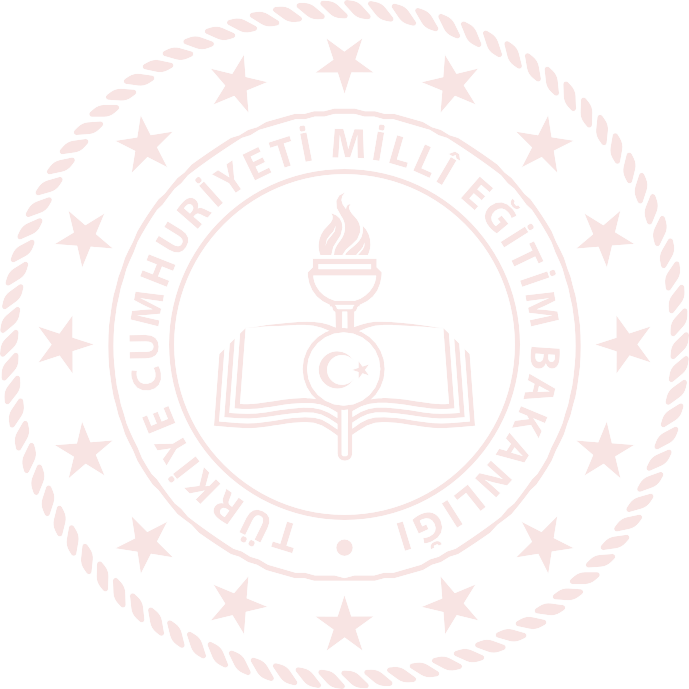 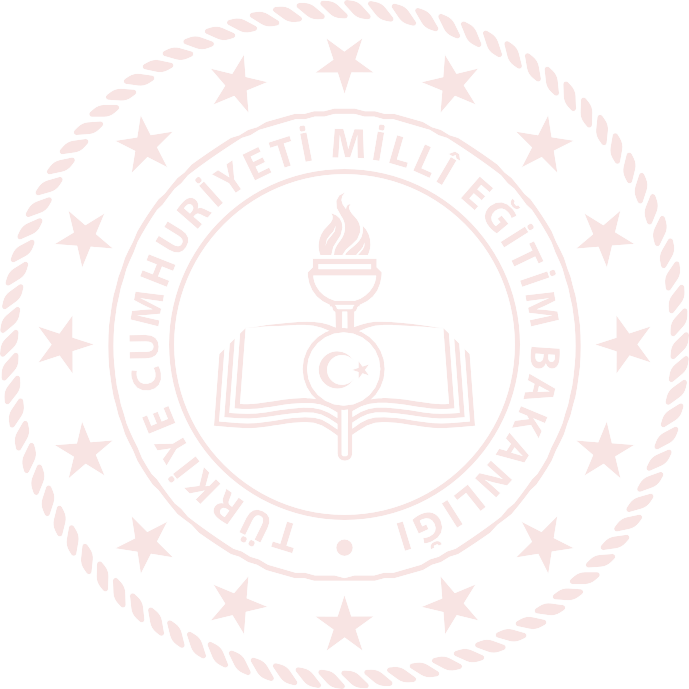 1. Sınav1. Sınav1. Sınav1. SınavÜniteKonuKazanımlar ve Açıklamalarıİl/İlçe Genelinde Yapılacak Ortak SınavıOkul Genelinde Yapılacak Ortak SınavOkul Genelinde Yapılacak Ortak SınavOkul Genelinde Yapılacak Ortak SınavÜniteKonuKazanımlar ve Açıklamalarıİl/İlçe Genelinde Yapılacak Ortak Sınavı1. Senaryo2. Senaryo3. SenaryoİNSAN FİZYOLOJİSİDolaşımSistemleri11.1.4.1. Kalp, kan ve damarların yapı, görev ve işleyişini açıklar. 566İNSAN FİZYOLOJİSİDolaşımSistemleri11.1.4.2. Lenf dolaşımını açıklar112İNSAN FİZYOLOJİSİDolaşımSistemleri11.1.4.5. Bağışıklık çeşitlerini ve vücudun doğal savunma mekanizmalarınıaçıklar.212İNSAN FİZYOLOJİSİSolunumSistemi11.1.5.1. Solunum sisteminin yapı, görev ve işleyişini açıklar.       12İNSAN FİZYOLOJİSİÜrinerSistem11.1.6.1. Üriner sistemin yapı, görev ve işleyişini açıklar1